Likovna aktivnost – bojanje lišća
Materijali potrebni za ovu aktivnost:PapirBojeSpužvica ili kistNekoliko jesenskih listovaKorak 1: Izađi van u dvorište ili prošeći šumom te pronađi nekoliko lijepih jesenskih listova. Neka budu različite veličine i oblika.Korak 2: Pripremi papir i boje. Služi se bojama koje imaš i mogu biti po tvom izboru. Također, pripremi i kist ili komadiće spužve.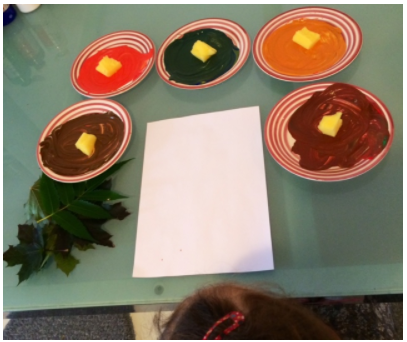 Korak 3: Smjesti list na papir i drži ga jednom rukom, a drugom rukom drži kist ili spužvicu kojom ćeš bojati. Ako koristiš spužvicu, nanesi na nju malo boje i tapkaj uz rub lista. Ako imaš više boja, kombiniraj ih kako bi listovi bili šareni.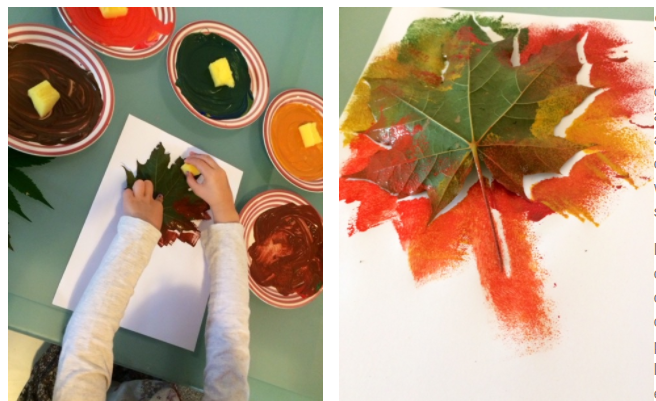 Korak 4:  Nakon što si obojio/la cijeli rub lista, podigni list sa papira. Isti postupak napravi s još nekoliko listova različite veličine. 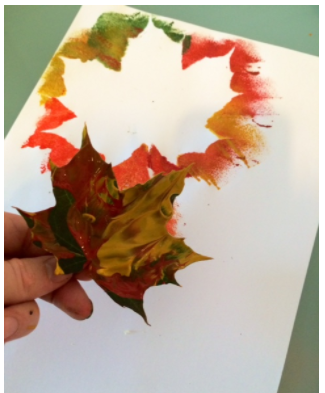 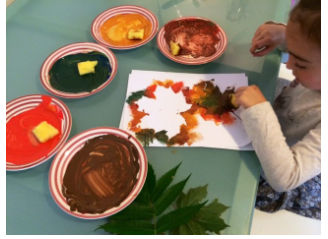 